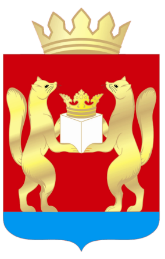 ТАСЕЕВСКИЙ РАЙОННЫЙ СОВЕТ ДЕПУТАТОВКРАСНОЯРСКИЙ КРАЙРЕШЕНИЕот «26» октября 2016 г. № 6-7О присвоении звания «Почетный гражданин Тасеевского района»Гулевой Анне ИвановнеНа основании подпункта 1 пункта 2 статьи 32 Устава Тасеевского района Красноярского края,  в соответствии с решением районного Совета депутатов от 11.04.2008  № 24-7 «Об утверждении положения «О почетном гражданине Тасеевского района» и ходатайства Главы Тасеевского района Тасеевский районный Совет депутатов РЕШИЛ:      1. Присвоить звание «Почетный гражданин Тасеевского района» Гулевой Анне Ивановне за активное участие в общественной деятельности и  большой личный вклад в развитие патриотического воспитания подрастающего поколения.       2. Решение опубликовать на интернет-сайте trsd.ucoz.ru Тасеевского районного Совета депутатов.      3. Решение вступает в силу со дня подписания.Председатель Тасеевскогорайонного Совета депутатов                                                                  В.В. Зубец